Подготовили и провелиВоспитатели ГБОУ Школа 852 ДО №3Алдамова Т.Х.Дюжикова И.К.Зеленоград  2016г.Задачи:- Гармонизировать детско-родительские отношения с помощью проведения совместных мероприятий. - Развитие эмоциональных и духовных связей между детьми, педагогами и родителями. - Воспитывать любовь и уважение к матери.Оборудование: Музыкальные записи (фонограммы) для игр,2 корзины, 4 шарика, 2 веника, 2 сумки, искусственный цветок, подарки для мам.Ход мероприятия.Дети  входят в зал под музыку « № 1 «Мама лучшая на свете», Встают полукругом в руках у них подарки для мам (цветы сделанные детьми)    И под музыку дети говорят своим мамам теплые слова отвечая на вопрос «Какая    моя мама?» ( самая красивая, самая трудолюбивая, самая творческая и т.д.)    Ведущая . Здравствуйте, гости дорогие!Мамы наши добрые, самые родные!Сегодня мы в зал Вас всех пригласили,Чтобы Вы хоть на миг о заботах забыли.Ведущий : Это еще не все, ваши дети вас очень сильно любят и сейчас они вам скажут много теплых и нежных слов. Ведущая. Ведь сегодня праздник мамин –Мы от души Вас всех поздравим!Очень любят дети вас, мамы наши милые,И стихи для вас прочтут самые красивые!       Чтение стихотворения В. Лунина  «Мама»  Я так люблю тебя!
Мне нужно, чтобы ты
И в час и в день любой
Всегда была со мной.Я так люблю тебя,
Что и сказать нельзя!
Hо не люблю, когда
В слезах твои глаза.Я так тебя люблю!
Хоть обойди весь свет,
Тебя красивей нет,
Тебя нежнее нет.Добрее нет тебя,
Любимей нет тебя
Никого, нигде,
Мама моя, Мама моя,
Мама моя!     Звучит песня из кинофильма «Мама» (№ 8) (дети поют, после песни садятся на   стулья).Ведущий: Ну что ж, а сейчас милые мамы, у нас есть для вас подарок! Взгляните снова на экран. Мы хотим подарить вам несколько минут светлых воспоминаний о самых счастливых моментах вашего материнства.Презентация «Мама» и «Угадай -те  чья мама?»Ведущий: А сейчас мы Вам покажем, как наши дети могут помогать мамам, и что из этого получается.Сценка «Помощник». (звучит музыка № 6)Мальчик Дима усердно подметает пол, напевая «в траве сидел кузнечик». В дверь входит одетая мама, в руках сумки, во рту ключ. Смотрит на сына круглыми глазами, испугано роняя ключи, спрашивает:Мама: Дима, что случилось?Дима: Ничего!Мама: Как ничего? А почему ты подметаешь пол?Дима: А потому что он был грязный.Мама: Дима, я умоляю тебя, скажи, что случилось? Последний раз ты подметал пол, когда ты в садике подрался, а предпоследний, когда детям на тихом часе спать не давал.-Ой, ты и пыль вытер?Дима: Вытер!Мама: Сам!Дима: Сам!Мама: Дима, ну скажи, что случилось? Говори, что ты натворил?Дима: Да говорю же ничего! Просто было грязно, и я убрал.Мама: (подозрительно) А постель свою, почему убрал?Дима: Просто так убрал и всё.Мама: (завязывает голову полотенцем) говори правду! Что ты натворил в детском саду?Дима: Да не бойся, мама! Всё хорошо. Я и пообедал, и посуду помыл, и зубы почистил.Мама: Сам?Дима: Сам.(Мама падает в обморок.)Дима: (испуганно) Мамочка! Что с тобой? Сейчас я тебе водички принесу.(наливает воды)Дима: День помощи родителям, день помощи родителям! Вот полюбуйтесь! (показывает на маму) Надо было сразу сказать, что это только на один день.Мама: (заинтересованно поднимает голову) А завтра всё будет по - старому?Дима: По- старому, по- старому! Не беспокойся мамочка.Ведущий: Вот такие у нас мамы, все привыкли делать сами. Но и наши детки много чего умеют. Звучит музыка из мультфильма « Кот Леопольд». Дети выбегают в зал встают свободно.Номер «Акробатический этюд».  Ведущий: А теперь мы с вами поиграем.Конкурс «Сорим – убираем». (под муз. № 5 )Атрибуты: 2 ведерка с мелкими игрушками, 2 корзинки.Две мамы разбрасывают игрушки, а дети собирают в корзинки. Кто быстрее соберет.Ведущий 2: А сейчас мы посмотрим, какие наши мамы ловкие и быстрые.Конкурс «Веникобол». (под муз. № 2)Мамы выстраиваются в колонну. Предлагается веником прокатить воздушный шарик до стойки и обратно. Побеждает, кто быстрее справится с делом.Ведущий : Но наши дети умеют не только песни петь и стихи читать, но и сказку рассказать. «Как зайчонок послушным стал». В лесу на солнечной опушке,В красивой лубяной избушкеЖила Зайцевых семья:Папа, мама и сынишка —Вредный мальчик-шалунишка.Этот маленький зайчонокОчень глупый был ребёнок,Непослушный и упрямый,Часто ссорился он с мамой.— Есть не буду, не хочу,И гулять я не пойду!Я не буду одеваться,Не хочу я умываться!Так с утра до самой ночиЗайка-вредина кричал.А однажды он нарочноВсе игрушки поломал.Рассердился тут уж папа,Стукнул по столу он лапой:— Быстро марш на огород,Всё полей, что там растёт!Зайка сразу за своё:-                                — Не хочу я! Ой-ё-ё!                        Мама папу поддержалаИ сыночку так сказала:— Почему ты всё ломаешь?Ты зачем озорничаешь?Споришь ты всегда со мной…Иди, подумай головой.Упрямец вышел в огород.Морковь, капуста там растёт.Сел зайчишка под кустом,И завёл опять о том:— Я не буду поливать,И не буду помогать.Есть — не буду, не хочу…Лучше из дому сбегу!Тут откуда ни возьмись,Появился рыжий лис:— Бедный мальчик! Ну, пойдёмМы с тобою в лес вдвоём.Голодный лис! Глаза горят.Он любит маленьких зайчат.Непослушных и упрямых,В лес уводит их от мамы.— Стой, зайчонок! Погоди!С хитрецом в лес не ходи!Тебя съест жестокий лис! —— Ой, вернись!Трещит сорока, Испугался наш зайчонок,Глупый маленький ребёнок.Скок-поскок да прямо к дому,К папе сильному, родному.— Караул! Мне помогите,От разбойника спасите!Лис голодный у окна,Хочет съесть сейчас меня.Папа вышел. Он – самбист.Убежал побитый лис.К маме заинька прижался,Слушать маму обещался.С той поры в семье заячьейНет проблем с растущим сыном.Слушать взрослых он привык,Стал послушным озорник. Ведущий: А теперь ответьте, мамы, вы любите читать детям сказки?Сейчас мы это и проверим!Все дети любят и знают сказки, а мы сейчас поймем, как хорошо вы их знаете.Задание для мам: «Угадай сказку»1. Послушал лисьего совета: сидел на речке до рассвета.Рыбешки, правда, не поймал, лишь хвост, бедняга, потерял. («Волк и лиса».)2. Мальчик в джунглях очутился и с волками подружился,И с медведем, и с пантерой. Вырос сильным он и смелым. ' («Маугли».)3. В какой русской народной сказке решаются проблемы жилья или, говоря умным взрослым языком, проблемы жилищно - коммунального хозяйства? («Теремок».)4. В какой русской народной сказке брат не послушался сестру, один раз нарушил санитарно-гигиенические правила и жестоко за это поплатился? («Сестрица Аленушка и братец Иванушка».)5. Свет мой, зеркальце, скажи, да всю правду доложи:Я ль на свете всех милее, всех румяней и белее? («Сказка о мертвой царевне и о семи богатырях».)6. Он к меду поднимался и умудрялся петь:«Я тучка-тучка-тучка, а вовсе не медведь» («Вини - Пух и все-все-все».)7. Хлебобулочное изделие - название русской народной сказки. (Колобок)8. В какой сказке впервые показан механизм семейного подряда? ("Репка")Ведущий: Какие наши мамы молодцы, действительно знают много разных сказок.Ведущий: У нас еще не все сюрпризы закончились. Мы с детьми сняли фильм и представляем Вам      Сценка  « Опять Двойка» Атрибуты: стулья, тазик, тряпочка, портфель, газета, халат.Ведущий: Вот такие наши с вами дети не только поющие, но и еще талантливые актеры.Ведущий: Сегодня самый добрый, самый важный праздник - Всемирный день матери!Без ласки, нежности, заботы и любви наших мам мы не смогли бы стать хорошими людьми. Сейчас мы  предоставляю слово нашим детям.Мы наш праздник завершаем.Милым мамам пожелаем,Чтобы мамы не старели,Молодели, хорошели.Мы желаем нашим мамамНикогда не унывать,С каждым годом быть все крашеИ поменьше нас ругать.Пусть невзгоды и печалиОбойдут вас стороной,Чтобы каждый день неделиБыл для вас как выходной.Мы хотим, чтоб без причиныВам дарили бы цветы.Улыбались все мужчиныОт вашей чудной красоты.Ведущий: Наш вечер подошел к концу. Мы благодарим всех за внимание к детям, за праздничное настроение. Ведущий: Пусть совместная подготовка к праздникам и ваше участие в жизни детей в детском саду останутся навсегда доброй традицией вашей семьи. Ведущий: Спасибо за ваше доброе сердце, желание побыть рядом с детьми, подарить им душевное тепло.Ведущий: Нам очень приятно было видеть добрые и нежные улыбки мамочек. Счастливые глаза детей. Ведущий: Ещё раз спасибо за ваше участие в нашем праздникеЗвучит музыка № 4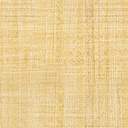 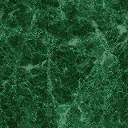 